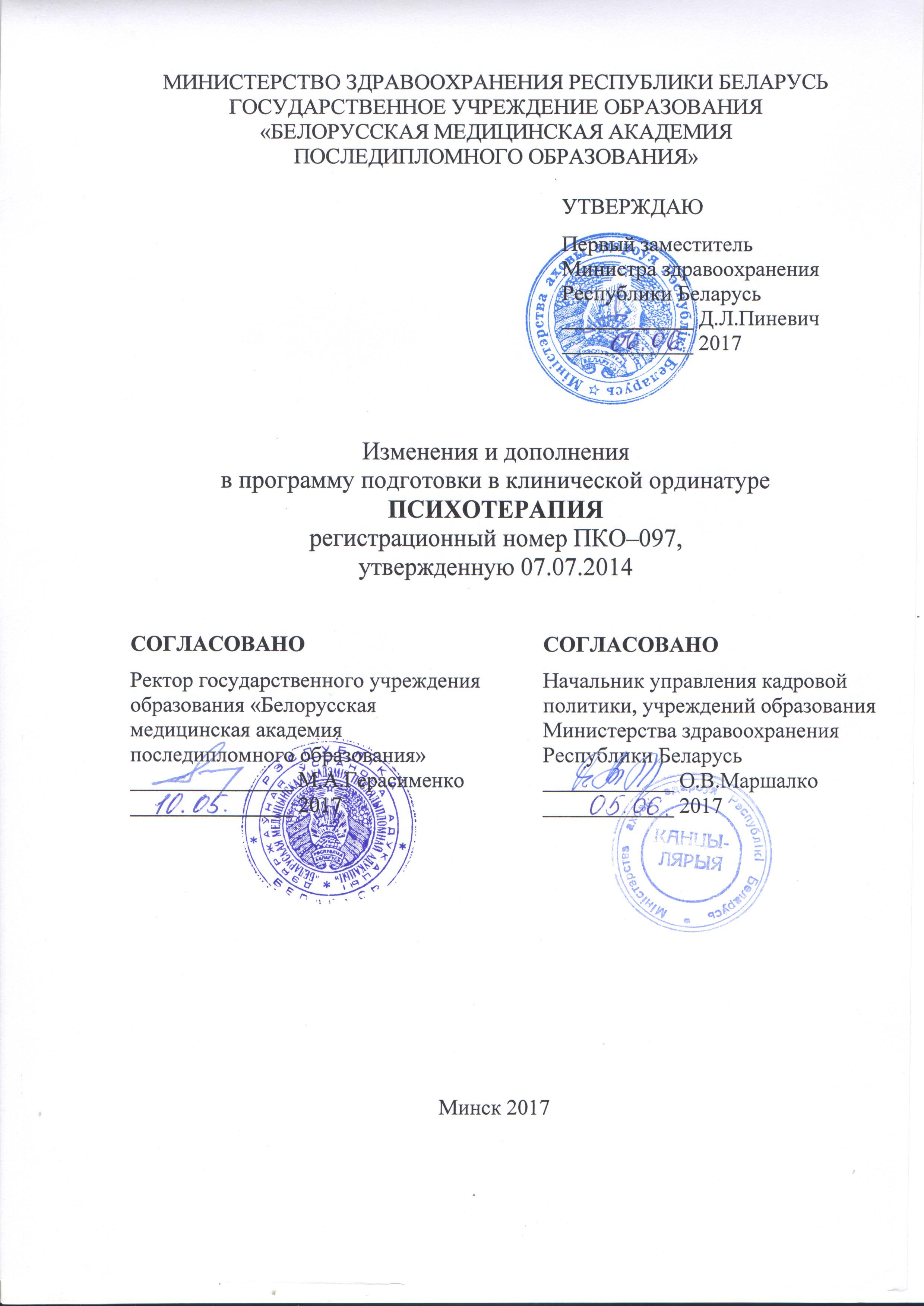 АВТОРЫ:заведующий кафедрой психотерапии и медицинской психологии государственного учреждения образования «Белорусская медицинская академия последипломного образования», кандидат медицинских наук, доцент, главный внештатный специалист по психологии и психотерапии Министерства здравоохранения Республики Беларусь И.А.Байкова; доцент кафедры психотерапии и медицинской психологии государственного учреждения образования «Белорусская медицинская академия последипломного образования», кандидат медицинских наук, доцент Е.И.ТерещукРЕКОМЕНДОВАНЫ К УТВЕРЖДЕНИЮ:Кафедрой психотерапии и медицинской психологии государственного учреждения образования «Белорусская медицинская академия последипломного образования» (протокол № 6 от 03.04.2017)Научно-методическим советом государственного учреждения образования «Белорусская медицинская академия последипломного образования» (протокол № 5 от 05.05.2017)Внести в программу подготовки в клинической ординатуре по специальности «Психотерапия», регистрационный номер ПКО–097, утвержденную Первым заместителем Министра здравоохранения Республики Беларусь 07.07.2014, следующие изменения и дополнения:1. По тексту слова «терапия», «препарат» заменить соответственно словами «психотерапия», «лекарственное средство».2. В пояснительной записке:абзац двенадцатый изложить в следующей редакции «Теоретическая подготовка клинического ординатора предусматривает обязательное участие в заседаниях научного общества врачей-психиатров и врачей-психотерапевтов,  клинических конференциях и лечебно-контрольных комиссиях организаций здравоохранения, самостоятельную работу с научной литературой.». 3. В содержании программы:пункт 1.1. изложить в следующей редакции «1.1. Основы управления здравоохранением в Республике Беларусь  Здравоохранение как компонент социально-экономического развития страны. Источники финансирования здравоохранения. Организация здравоохранения в зарубежных странах. Всемирная организация здравоохранения (ВОЗ), основные направления деятельности. Участие Республики Беларусь в деятельности ВОЗ.Здравоохранение Республики Беларусь, его структура. Полномочия Президента Республики Беларусь, Совета Министров Республики Беларусь, других государственных органов и государственных организаций в области здравоохранения.Основные принципы государственной политики Республики Беларусь в области здравоохранения. Вопросы здравоохранения в важнейших общественно-политических, законодательных и нормативных правовых актах: Конституция Республики Беларусь, законы Республики Беларусь, постановления Совета Министров Республики Беларусь и др.Виды медицинской деятельности. Организация оказания медицинской помощи. Виды, формы и условия оказания медицинской помощи. Государственные социальные минимальные стандарты: определение, виды. Государственные минимальные социальные стандарты в области здравоохранения. Научные основы управления здравоохранением. Методы управления. Функции управления. Социально-психологические аспекты управления. Программно-целевое управление. Государственные программы в сфере здравоохранения. Государственная программа «Здоровье народа и демографическая безопасность Республики Беларусь» на 2016–2020 годы.Региональная программа государственных гарантий по обеспечению граждан Республики Беларусь доступным медицинским обслуживанием (РПГГ). Структура РПГГ. Среднереспубликанские нормативы объемов медицинской помощи (амбулаторно-поликлиническая помощь, медицинская помощь в стационарных условиях, скорая медицинская помощь).Управление кадрами в здравоохранении. Кадровое обеспечение здравоохранения. Конфликты и их разрешение.Основы маркетинга в здравоохранении, его виды и социально-психологические аспекты. Маркетинг медицинских технологий. Рынок медицинских услуг. Планирование медицинской помощи в амбулаторных условиях. Функция врачебной должности. Планирование медицинской помощи в стационарных условиях.Финансирование здравоохранения, источники финансирования. Оплата труда медицинских работников.Экономика здравоохранения. Виды эффективности в здравоохранении (медицинская, экономическая, социальная). Оценка эффективности в здравоохранении.Медицинская статистика. Применение медицинской статистики в деятельности организаций здравоохранения. Методика анализа деятельности организаций здравоохранения. Основные показатели деятельности больничных и амбулаторно-поликлинических организаций. Медицинская документация. Модель конечных результатов как критерий оценки деятельности организаций здравоохранения.Общественное здоровье и методы его изучения. Факторы, определяющие уровень общественного здоровья, их характеристика. Важнейшие медико-социальные проблемы. Демографическая политика государства. Демографическая безопасность. Цель и задачи, принципы обеспечения демографической безопасности. Понятие и критерии демографических угроз.Основные тенденции демографических процессов в Республике Беларусь и зарубежных странах. Факторы,  определяющие особенности и динамику современных демографических процессов. Современные подходы к изучению заболеваемости и инвалидности населения. Методы изучения заболеваемости, их сравнительная характеристика. Международная статистическая классификация болезней и проблем, связанных со здоровьем, 10-го пересмотра (МКБ-10). Инвалидность.Основные категории организации и экономики здравоохранения: доступность, качество и эффективность медицинской помощи. Основные мероприятия по улучшению доступности медицинского обслуживания населения. Методология управления качеством и эффективностью медицинской помощи. Содержание системы управления качеством медицинской помощи в организациях здравоохранения Республики Беларусь.Первичная медицинская помощь (ПМП): цели, задачи, функции. Врач общей практики, функции, организация работы, преемственность с другими врачами-специалистами.Организация диспансеризации населения. Профилактические осмотры: цели, задачи. Специализированная и высокотехнологичная медицинская помощь: цели, задачи, функции.Медико-социальная и паллиативная медицинская помощь.Основы медицинской экспертизы и медицинской реабилитации. Организация медицинской помощи в амбулаторных и стационарных условиях. Законодательство в области санитарно-эпидемиологического благополучия населения. Организация и проведение санитарно-противоэпидемических мероприятий. Задачи центра гигиены и эпидемиологии (ЦГиЭ).Гигиеническое воспитание населения как одно из направлений профилактики заболеваний, формирования здорового образа жизни. Профилактика неинфекционных заболеваний. Минская декларация по итогам Европейской министерской конференции ВОЗ.»;пункт 1.2. изложить в следующей редакции «1.2. Медицинская информатика и компьютерные технологии Информация и её обработка. Основные категории и понятия информатики. Информатика и информационные технологии. Виды медицинской информации. Характеристики медицинской информации. Состав аппаратного обеспечения персонального компьютера, характеристика основных периферийных устройств. Устройства  хранения информации. Сканирование информации. Настройка BIOS, установка драйверов.Операционная система. Классификация операционных систем. Графический пользовательский интерфейс. Основные программные приложения. Файловые системы. Файлы и каталоги. Права доступа к файлу. Другие функции файловых систем. Инсталляция программного обеспечения. Сервисные программные средства. Служебные программы.Принципы построения вычислительных сетей. Internet, intranet, VPN.  Программные и аппаратные компоненты вычислительной сети. Электронная оргтехника. Современные средства связи и их взаимодействие с компьютерной техникой. Принципы построения локальных вычислительных сетей.Использование прикладных программ общего назначения: текстовых редакторов, электронных таблиц, графических редакторов, средств создания презентаций, пакетов стандартных программ офисного назначения. Применение электронных таблиц в задачах обработки медицинской информации. Вычисления, анализ данных, поддержка принятия решений. Пакеты статистической обработки данных. Ввод данных, обработка, анализ результатов с помощью программ Microsoft Excel, Statistika, SPSS. Медицинские автоматизированные системы.Организационная структура Интернета. Основные протоколы сети Интернет. Система доменных имен DNS.  Защита информации. Криптография. Электронная цифровая подпись.Сервисы Веб 2.0. Отличительные особенности. «Облачные технологии»: понятие, история возникновения, достоинства и недостатки, перспективы внедрения и развития в здравоохранении.»;пункт 1.3. изложить в следующей редакции «1.3.  Клиническая фармакология Предмет и задачи клинической фармакологии. Клиническая фармакодинамика, оценка основных параметров. Принципы механизма действия лекарственных средств, их специфичность и избирательность. Общие принципы фармакотерапии, выбора лекарственных средств, дозы, режима дозирования.Клиническая фармакокинетика, основные показатели, методы оценки. Основные фармакокинетические процессы: адсорбция, связь с белком, биотрансформация, распределение, выведение.Основные принципы доказательной медицины.Фармакогенетика и взаимодействие лекарственных средств.Нежелательные реакции на лекарственные средства: пути предупреждения и коррекции.Возрастные и физиологические особенности применения лекарственных средств.Клиническая фармакология лекарственных средств отдельных фармакологических групп. Клиническая фармакология лекарственных средств, используемых для фармакотерапии неотложных состояний в кардиологии и пульмонологии.».4. В информационной части:список рекомендуемой литературы изложить в следующей редакции:«Список рекомендуемой литературыОсновная:Буль, П. И. Гипноз в клинике внутренних болезней : Опыт психотерапии – гипноза и внушения в клинике / П. И. Буль. – 3-е изд. – М. : ЛЕНАНД, 2015. – 240 с.Буль, П. И. Основы психотерапии / П. И. Буль. – 2-е изд. – М. : ЛЕНАНД, 2015. – 312 с.Бэн, А. Душа и тело : Общие законы соотношения между ними / А. Бэн ; пер. с англ. – 4-е изд. – М. : ЛИБРОКОМ, 2012. – 240 с.Вальчук, Э. А. Государственные минимальные социальные стандарты в области здравоохранения : учеб.-метод. пособие / Э. А. Вальчук, А. П. Романова. – Минск : БелМАПО, 2013. – 39 с.Европейская министерская конференция Всемирной организации здравоохранения. Охват всех этапов жизни в контексте положений политики «Здоровье-2020». Минская декларация // Семейный д-р. – 2015. – № 4. – С. 5–7.Здоровье-2020 : основы Европейской политики в поддержку действий всего государства и общества в интересах здоровья и благополучия. – Копенгаген : ВОЗ, 2013. – 232 с.      Здравоохранение Республики Беларусь : прошлое, настоящее и будущее / В. И. Жарко [и др.]. – Минск : Минсктиппроект, 2012. – 320 с.Клиническая фармакология : нац. рук. / под ред. Ю. Б. Белоусова, [и др.]. – М. : ГЭОТАР-Медиа, 2014. – 976 с.Клиническая фармакология : учебник / под ред. В. Г. Кукеса. – 4-е изд., доп. и перераб. – М. : ГЭОТАР-Медиа, 2012. – 832 с.Клиническая фармакология и фармакотерапия / под ред. В. Г. Кукеса, А. К. Стародубцева. –3-е изд., доп. и перераб. – М. : ГЭОТАР-Медиа, 2013. – 832 с.Королюк, И. П. Медицинская информатика / И. П. Королюк. – Самара : СамГМУ, 2012. – 244 с.: ил.Курпатов, А. В. Психосоматика. Психотерапевтический подход / А. В. Курпатов, Г. Г. Аверьянов. – М. : ЛитРес, 2012. – 262 сЛевин, А. Ш. Самоучитель работы на компьютере / А. Ш. Левин. –  11-е изд. – СПб. : Питер, 2013. – 704 с.: ил.Макдугалл, Д. Театры тела. Психоаналитический подход к психосоматическим расстройствам / Д. Макдугалл. – М. : Когито-Центр, 2013. – 216 с.Машковский, М. Д. Лекарственные средства : в 2 т. / М. Д. Машковский. –16-е изд. – М., 2010.Моховиков, А. Н. Суицидология : Прошлое и настоящее : Проблема самоубийства в трудах философов, социологов, психотерапевтов и в художественных текстах / А. Н. Моховиков. – М. : КОГИТО-ЦЕНТР, 2013. – 569 с. Общественное здоровье и здравоохранение : учеб. пособие / Н. Н. Пилипцевич [и др.] ; под ред. Н. Н. Пилипцевича. – Минск : Новое знание, 2015. – 784 с.Основы психосоматики / В. Б. Бажурин [и др.]. – Донецк : Ин-т культуры ДонНТУ, 2010. – 64 с.Рациональная антимикробная терапия : рук. для практ. врачей / под ред. С. В. Яковлева. –2-е изд., перераб. и доп. – М. : Литтера, 2015. – 1040 с.Старшенбаум, Г. Психосоматика и психотерапия. Исцеление души и тела / Г. Старшенбаум. – Ростов-н/Д : Феникс, 2014. – 352 с.Элленбергер, Г. Ф. Открытие бессознательного. История и эволюция динамической психиатрии / Г. Ф. Элленбергер. – СПб. : ИЦПК, Янус, 2004. – 665 с. Дополнительная:  Алейников, Т. В. Психоанализ : учеб. пособие / Т. В. Алейников. – Ростов-н/Д, 2000. – 352 с. Аткинсон, А. Дж. Принципы клинической фармакологии / под ред. А. Дж. Аткинсона [и др.] : пер. с англ.; под общ. ред. Г. Т. Сухих. – М. : Практ. медицина, 2013. – 556 с.  Богарт, М. Основы клинической и консультативной психологии / М. Богарт, Дж. Тодд. – М., 2000. – 654 с.  Джиннот, Х. Дж. Групповая психотерапия с детьми / 
Х. Дж. Джиннот. – М., 20. – 272 с. Карвасарский, Б. Д. Клиническая психология / Б. Д. Карвасарский. – СПб. : Питер, 2002. – 784 с. МакМаллин, Р. Практикум по когнитивной терапии / Р. МакМаллин. – СПб., 2001. – 560 с. Мейер, В. Методы поведенческой терапии / В. Мейер, Э. Чессер. – СПб., 2001. – 256 с. Мустакас, К. Игровая терапия / К. Мустакас. – СПб., 2000. – 282 с. Остер, Д. Рисунок в психотерапии / Д. Остер, П. Гоулд – М., 2001. – 184 с.Рудестам, Г. Групповая психотерапия. Психокоррекционные группы / Рудестам Г. ; пер. с англ. – М. : Прогресс, 2000. – С. 176–207.Сергеева, Л. С. Телесно-ориентированная психотерапия / Л. С. Сергеева. – СПб., 2000. –286 с. Справочник Видаль. Лекарственные препараты в Беларуси : справочник. – М. : ЮБМ Медика Рус, 2013. – 816 с.Тарабрина, Н. В. Практикум по психологии посттравматического стресса / Н. В. Тарабрина. – СПб. : Питер, 2001.– 267 с.Теория и практика аутогенной тренировки / под ред. В. С. Лобзина. – Фримен, Л. Техники семейной психотерапии / Л. Фримен. – СПб., 2001. – 384 с. Харкевич, Д. А. Фармакология / Д. А. Харкевич. –10-е изд. – М. : ГЭОТАР-Медиа, 2010. – 750 с.Шоттенлоэр, Г. Рисунок и образ в гештальттерапии / Г. Шоттенлоэр. – СПб. : Изд-во Пирожкова, 2001. – 220 с.Ялом, И. Теория и практика групповой психотерапии / И. Ялом ; пер. с англ. – СПб. : Питер, 2000. – 639 с. Нормативные правовые акты:Конституция Республики Беларусь 1994 года : с изм. и доп., принятыми на респ. референдумах 24 нояб. . и 17 окт. . – Минск : Амалфея, 2006. – 48 с.О борьбе с коррупцией : Закон Респ. Беларусь от 15.07.2015 № 305–З.О государственных минимальных социальных стандартах : Закон Респ. Беларусь от 11.11.1999 № 322–З : с изм. и доп. О дополнительных мерах по совершенствованию трудовых отношений, укреплению трудовой и исполнительской дисциплины : Декрет Президента Респ. Беларусь от 26.07.1999 № 29 : с изм. и доп.О здравоохранении : Закон Респ. Беларусь 18.06.1993 
№ 2435–XII : в ред. Закона Респ. Беларусь от 20.06.2008 № 363-З: с изм. и доп.О мерах по внедрению системы государственных социальных стандартов по обслуживанию населения республики : постановление Совета Министров Респ. Беларусь от 30.05.2003 № 724 : с изм. и доп.О мерах по укреплению общественной безопасности и дисциплины : Директива Президента Республики Беларусь от 11.04.2004  № 1 : в ред. Указа Президента Респ. Беларусь от 12.10.2015 № 420.О некоторых вопросах государственных минимальных социальных стандартов в области здравоохранения : постановление Совета Министров Респ. Беларусь от 29.03.2016 № 259.О некоторых вопросах деятельности комиссии по противодействию коррупции в системе Министерства здравоохранения Республики Беларусь : приказ Министерства здравоохранения Респ. Беларусь от 05.01.2012 № 9 : 
с изм. и доп.Об утверждении Государственной программы «Здоровье народа и демографическая безопасность Республики Беларусь» на 2016–2020 годы : постановление Совета Министров Респ. Беларусь от 14.03.2016 № 200 : 
с изм. и доп.Об утверждении Инструкции о порядке выписки рецепта врача и о внесении изменений и дополнений в постановление Министерства здравоохранения Республики Беларусь от 27 декабря . № 120: постановление Министерства здравоохранения Респ. Беларусь от 31.10.2007 
№ 99 : в ред. постановления Министерства здравоохранения Респ. Беларусь от 31.10.2008 № 181 : с изм. и доп.Об утверждении Инструкции о порядке проведения диспансеризации : постановление Министерства здравоохранения Респ. Беларусь от 12.08.2016 
№ 96.Концепция реализации государственной политики формирования здорового образа жизни населения Республики Беларусь на период до 2020 
года : приказ Министерства здравоохранения Респ. Беларусь от 31.03.2011 
№ 335.Об утверждении надлежащей аптечной практики : постановление Министерства здравоохранения Республики Беларусь от 27.12.2006  № 120 : 
в ред. постановления Министерства здравоохранения Респ. Беларусь от 31.10.2008 № 181 : с изм. и доп.Об утверждении Программы социально-экономического развития Республики Беларусь на 2016–2020 годы  : Указ Президента Респ. Беларусь от 15.12.2016 № 466.О мерах по совершенствованию условий оплаты труда работников бюджетных организаций и иных организаций, получающих субсидии, работники которых приравнены по оплате труда к работникам бюджетных организаций : постановление Министерства труда Респ. Беларусь от 21.01.2000 № 6 : с изм. и доп.»;вопросы к квалификационному экзамену изложить в следующей редакции:«Вопросы к квалификационному экзаменуПравовые основы специальности «Психотерапия». Ответственность врача-психотерапевта и профессиональные правонарушения, их причины, предупреждение. Основные виды медицинской документации врача-психотерапевта, требования к оформлению. Основные нормативные правовые акты, регламентирующие работу врача-психотерапевта. Организация оказания психологической и психотерапевтической помощи в Республике Беларусь.  Медицинская этика и деонтология в психотерапии. 	 Основные документы, регламентирующие санитарно-противоэпидемиологический режим в организациях здравоохранения. Асептика и антисептика. Профилактика инфекций, связанных с оказанием медицинской помощи. Функции врача-психотерапевта поликлиники. Организация работы психотерапевтического кабинета поликлиники.  Определение понятия «психотерапия», цели и задачи психотерапии.  Основные специфические и неспецифические факторы воздействия в психотерапии. Классификация методов психотерапии, их общая характеристика. Цели, задачи, модели и методы психотерапии. Этапы психотерапевтической беседы. Этика врача-психотерапевта, критерии эффективности. Защита и сопротивление в психоанализе, их основные виды. Основные понятия в психоанализе: сопротивление, перенос и контрперенос, рабочий альянс, вытеснение. Основные техники работы с материалом в психоанализе (способы продуцирования материала, техника анализа материала и его этапы). Понятие и сущность гештальт-психотерапии, ее теоретические основы. Техники гештальт-психотерапии. Общая характеристика, цели, области применения поведенческой психотерапии. Основные теоретические аспекты и понятийный аппарат когнитивной психотерапии. Цели, стратегии, техники когнитивной психотерапии. Основные техники поведенческой психотерапии. Особенности стратегии и основные положения психоаналитических подходов Г. Сэлливена, К. Хорни. Основные положения психоаналитических подходов Э. Фромма. Групповая психотерапия, основные отличия от индивидуальной. Подбор группы, цели, виды групп. Групповая динамика, факторы, способствующие групповой динамике. Стили руководства группой. Семейная психотерапия при нервно-психических заболеваниях. Психодрама, история, место в современной психотерапии. Составные компоненты психодрамы. Фазы психодраматического действия. Клиентцентрированная психотерапия К. Роджерса. Трансактный анализ: структура личности, жизненные сценарии, игры. Понятие трансакций, их анализ. Границы трансактного анализа. Психотерапия у детей и подростков. Работа детского врача-психотерапевта. Особенности работы врача-психотерапевта в акушерстве и гинекологии. Теоретические основы гипнотерапии, сущность гипноза. Понятие «транса», сущность внушения, физиологические основы гипноза. Показания и противопоказания к гипнотерапии. Рациональная психотерапия: теоретические предпосылки, основные виды и методические приемы. Сущность метода аутогенной тренировки, области применения, показания и противопоказания. Модификации (виды) АТ. Сущность метода прогрессивной мышечной релаксации по Джекобсону. Принципы проведения. Нейрофизиологические и нейропсихологические эффекты тренированной мышечной релаксации и АТ. Классическая АТ-1 Шульца, методика ее применения, критерии освоенности. Значение АТ-2. Теоретические основы телесноориентированной психотерапии Райха. Субъективные модели здоровья и болезни.  Понятия «болезнь» и «здоровье». Общая концепция болезни. Основные концепции психических расстройств. Теория стресс-диатеза.  Клинико-психологические методы диагностики. Содержание диагностической беседы. Биографический (анамнестический) метод, сущность и структура. Классификация личностных подходов в клинической психологии. Традиционные психоаналитические гипотезы развития психических расстройств. Новые психоаналитические гипотезы развития психических расстройств. Теория привязанности. Виды привязанности.  Поведенческая модель развития психических и невротических расстройств.  Атрибутивный стиль и расстройство. Концепция выученной беспомощности. Социально-психологические подходы и теории в клинической психологии. Социально-когнитивная теория А. Бандуры, значение в клинической психологии. Социологические модели психических расстройств. Классификация стрессоров. Функции стрессоров в развитии расстройства. Копинг-поведение: определение, теория. Виды копинг-стратегий. Структура совладания со стрессом. Механизмы психологической защиты: определение, сущность. Теории механизмов психологической защиты. Виды механизмов психологической защиты. Клинико-психологическая типология личности: акцентуации, личностные типы.   Психоаналитическая теория отношений. Принципы психотерапевтических отношений К. Роджерса. Внутренняя картина болезни, структура. Типы отношения к болезни. Структура и организация психодиагностики. Цели, задачи и классификация методов психодиагностики. Классификация методов клинической психодиагностики. Клинические опросники и шкалы. Многошкальные личностные опросники.  Специализированные опросники, использование в психотерапии. Проективные методики, использование в психотерапии.   Структура психодиагностического заключения. Психологические аспекты и психотерапия депрессии. Психологические аспекты и психотерапия тревожных расстройств. Психологические аспекты и психотерапия соматоформных расстройств. Психосоматические теории и принципы. Психологические основы реабилитации. Классификация психических и поведенческих расстройств в соответствии с МКБ-10: принципы, основные диагностические рубрики. Классификация, этиология, клинические проявления, патологическая анатомия органических, симптоматических психических расстройств. Болезнь Альцгеймера. Шкала наркотиков. Клиническая картина разных видов наркомании. Алкогольная зависимость: динамика формирования, клинические проявления на разных этапах, алкогольные психозы.  Классификация шизофрении, шизотипических и бредовых расстройств. Шизофрения, особое значение этого заболевания.  Шизотипические и шизоаффективные психические расстройства: клиническая картина, динамика, лечение.Классификация, клиническая картина, лечение аффективных расстройств (расстройств настроения).Расстройства зрелой личности (психопатии): клинические формы, психотерапия.  Классификация психофармакологических лекарственных средств. Нейролептики и транквилизаторы: показания, противопоказания, методика проведения лечения, осложнения. Антидепрессанты, психостимуляторы и ноотропы: показания, противопоказания, методика проведения лечения, осложнения. Неотложные состояния в психотерапии. Кризисная психотерапия. Психологические и психотерапевтические аспекты суицидологии. Терминальные состояния, неотложная медицинская помощь. Неотложные состояния в психиатрии.». 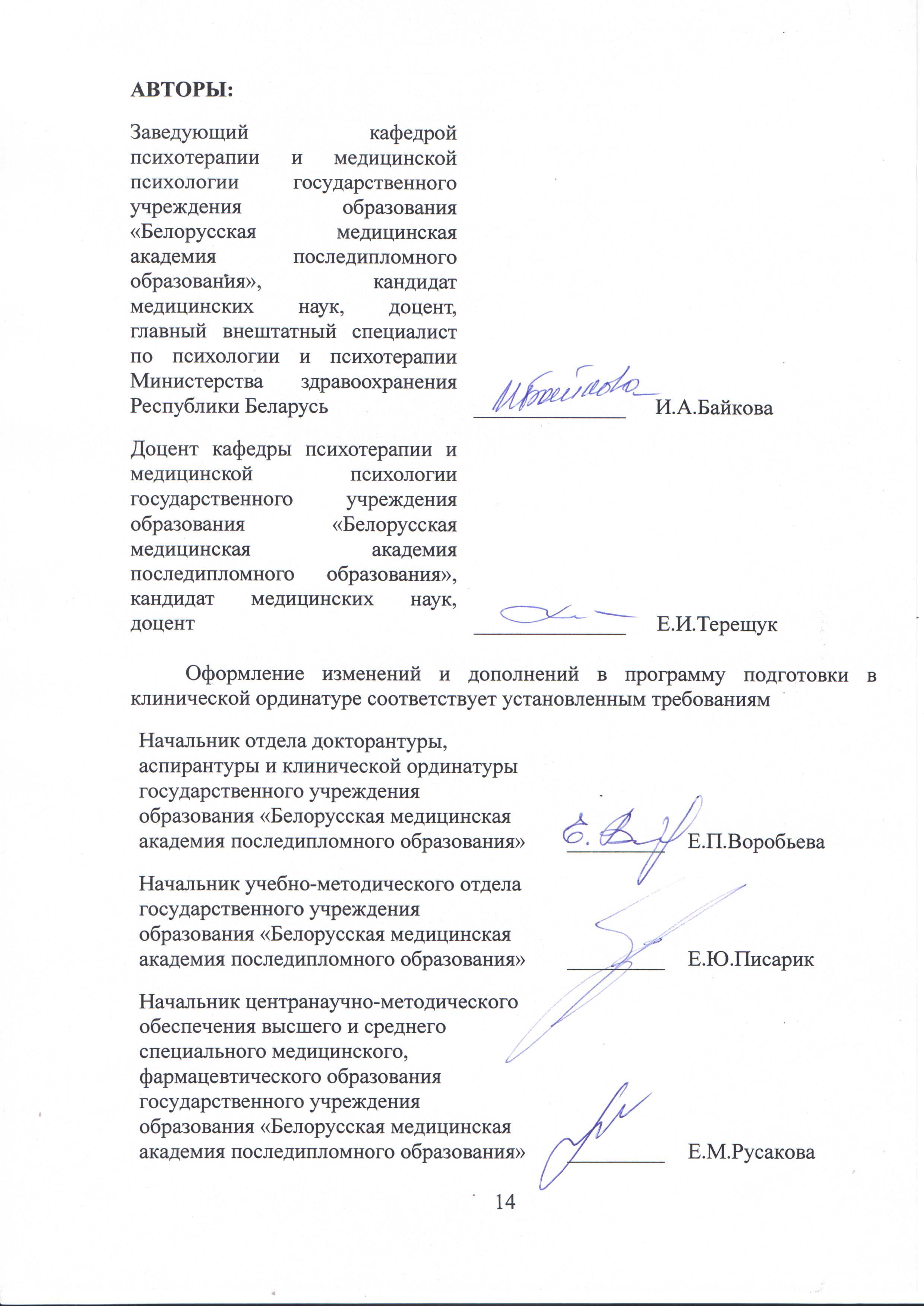 